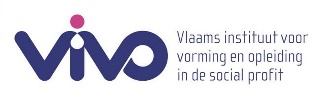 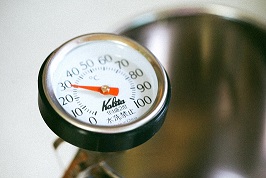 MEET HET TRANSFERKLIMAAT Bron: VOV lerend netwerkNog een lange weg af te leggenVoor verbetering vatbaarStaat op punt1In mijn organisatie bespreken leidinggevenden en hun medewerkers regelmatig opleidingsbehoeften en ontwikkelingsplannen om aan bestaande noden tegemoet te komen.0122Vooraleer medewerkers in opleiding gaan, bespreken ze systematisch de opleidingsdoelen met hun leidinggevende of met hun mentor.0123Het leidinggevend personeel toont veel belangstelling voor wat hun medewerkers geleerd hebben in opleidingsprogramma’s.0124Medewerkers hebben doorgaans het gevoel dat opleiding veel waarde kan toevoegen.0125Leidinggevenden hebben een positieve houding ten aanzien van de veranderingen die door opleiding kunnen gerealiseerd worden.0126Medewerkers die in opleiding zijn geweest worden gestimuleerd om het geleerde ook bekend te maken aan collega’s.0127De inhoud van de meeste opleidingsprogramma’s in onze organisatie heeft praktische waarde voor de taakuitvoering.0128We wijzen leidinggevenden er op dat wanneer mensen in opleiding gaan, in vervanging en in een aangepaste werkdruk moet worden voorzien.0129Medewerkers staan er voor open dat hun leidinggevende vaardigheden die hij/zij verwerft ook toepast op de werkplek.01210Op de diverse hiërarchische niveaus in de organisatie wordt het belang van opleiding en vorming duidelijk erkend.012